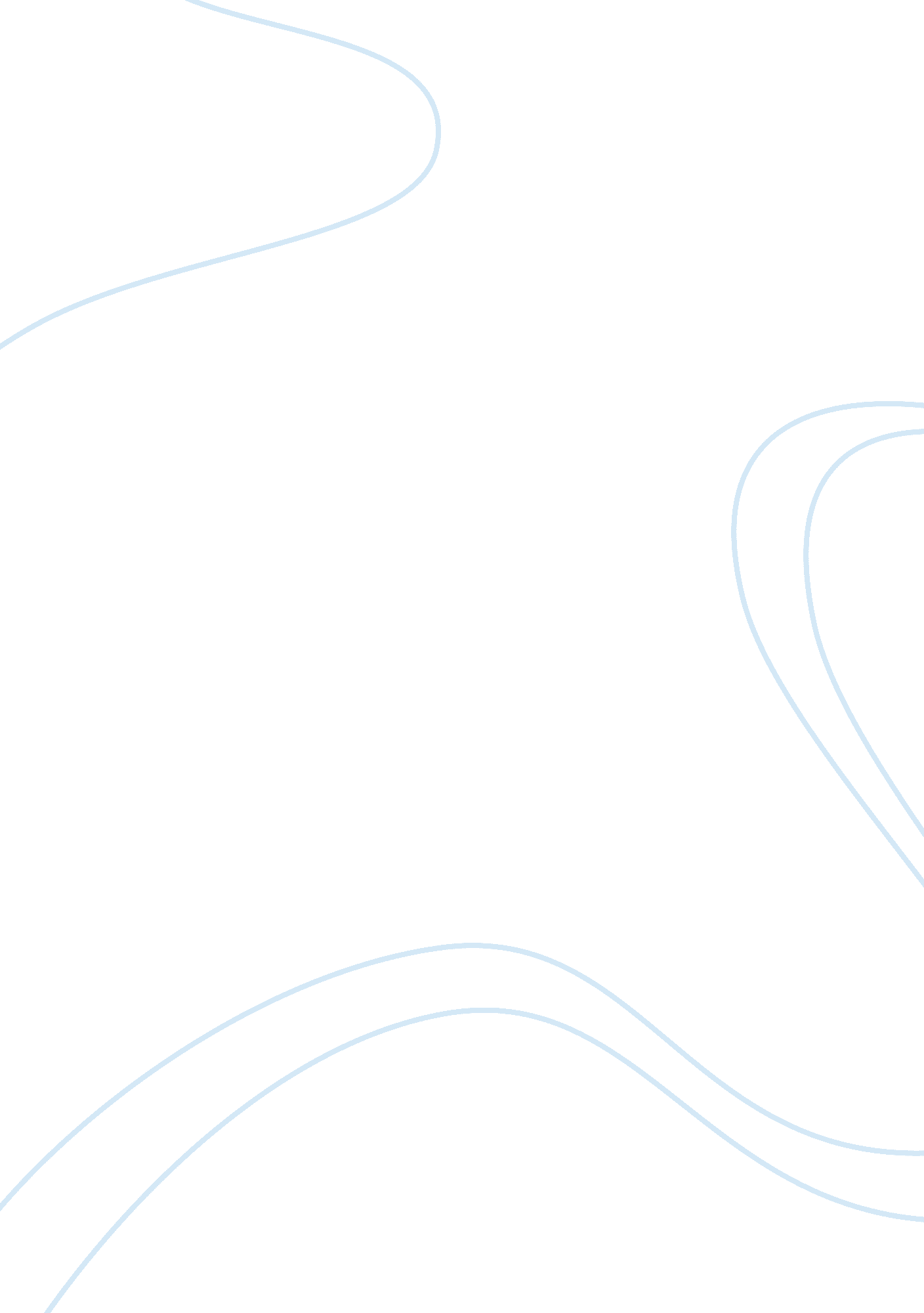 Principles of diversity equality and inclusion in adult social care essay sampleHealth & Medicine, Disability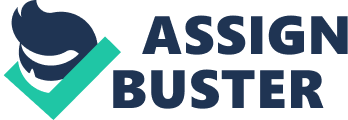 Q. Describe in your own words what each term means. 1. Diversity- Valuing the differences between people and avoiding the tendancy to sterotype. 2. Equality- Promotion of individual rights giving choice and opportunity, respect and fairness. 3. Inclusion- Individuals are put at the centre of the planning and support. 4. Discrimination- Individuals being treated less favourably than others, lack of opporunity, prejudice, harassment, sterotyping, labelling and loss of self esteem. Q. It is important that social care workers follow laws, regualtions and codes of prectice. List three that relate to diversity, equality, inclusion and discrimination. 
5. The equality act 2010. 
6. The human rights act 1998. 
7. The disability discrimination act 2005. 
Q. Describe two situations where you may need to get some support, information or advice about working in a way that promotes diversity, equality, inclusion and discrimination. 
8. A new resident is due to arrive today who is muslim. We will need to know some background information and a bit about his cultral to give him the best care possible, you could look in his care plan, ask the manager or even browser on google or the local libary. 9. A residents who is in a wheelchair is joining the home on a day trip to london on the train but needs disabled access. A number of ways to find out about the disabled access can be on the telephone to the train company, on their website or can e-mail them. Q. For each of the situations you have identifed, describe how you could access support, information and guidance. 
10. A new resident is due to arrive today who is muslim. We will need to know some background information and a bit about his cultral to give him the best care possible, you could look in his care plan, ask the manager or even browser on google or the local libary. 11. A residents who is in a wheelchair is joining the home on a day trip to london on the train but needs disabled access. A number of ways to find out about the disabled access can be on the telephone to the train company, on their website or can e-mail them. 